VereinslogoHygieneregeln für den Trainingsbetrieb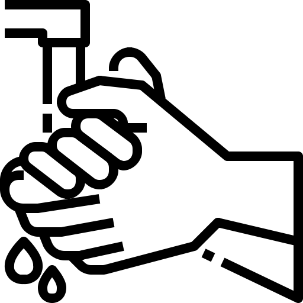 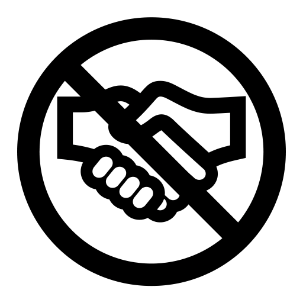 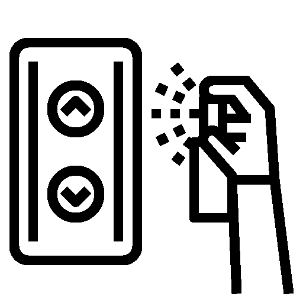 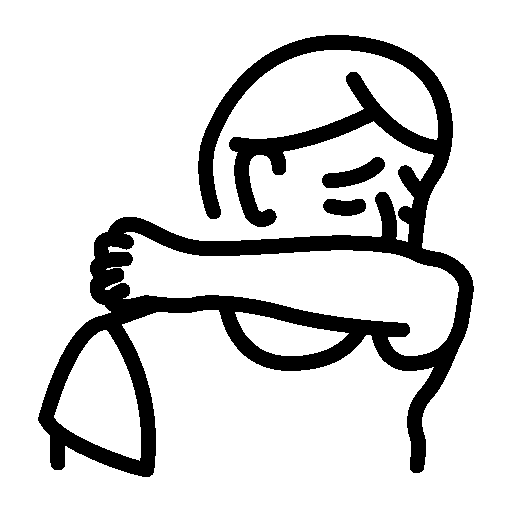 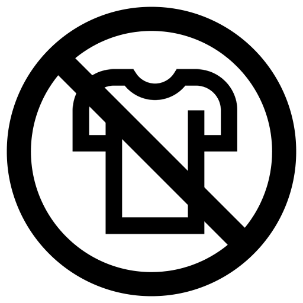 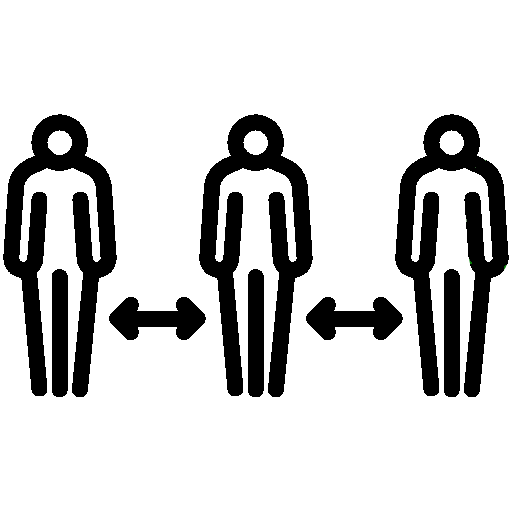 